INSTRUCTIONS:	The adoptive parent should complete this application, and obtain the additional required documentation described below.  The application and paperwork must be submitted to the Department of Child Services Central Eligibility Unit (CEU) thirty (30) days prior to the child’s eighteenth (18th) birthday. The Department will review the submitted documentation to determine if the child qualifies for a continuance of adoption assistance and/or Medicaid beyond the age of eighteen (18). Submission of this paperwork does not guarantee continuation of benefits; all cases are reviewed individually, and determinations are made based on set criteria. Adoptive parents should return the completed application and supporting documentation to CEU by fax at (317) 234-4547, email to Centralized.Eligibility@dcs.IN.gov or mail to: Indiana Department of Child Services – Central Eligibility Unit – MS-48, 100 North Senate Avenue, IGCN Room N848, Indianapolis, IN 46204.INSTRUCTIONS:	This form must be completed and signed by the licensed physician, licensed psychiatrist, or licensed psychologist that treats the child. This form must be submitted, along with the 'Application for Continuation of Adoption Agreement Beyond Age Eighteen (18)' and any supporting documentation, to the Department of Child Services Central Eligibility Unit (CEU) thirty (30) days prior to the child's eighteenth (18th) birthday by fax at (317) 234-4547, email at Centralized.Eligibility@dcs.IN.gov or mail to:Indiana Department of Child Services – Central Eligibility Unit – MS-48, 100 North Senate Avenue, IGCN Room N848, Indianapolis, IN 46204.(Continued on next page.)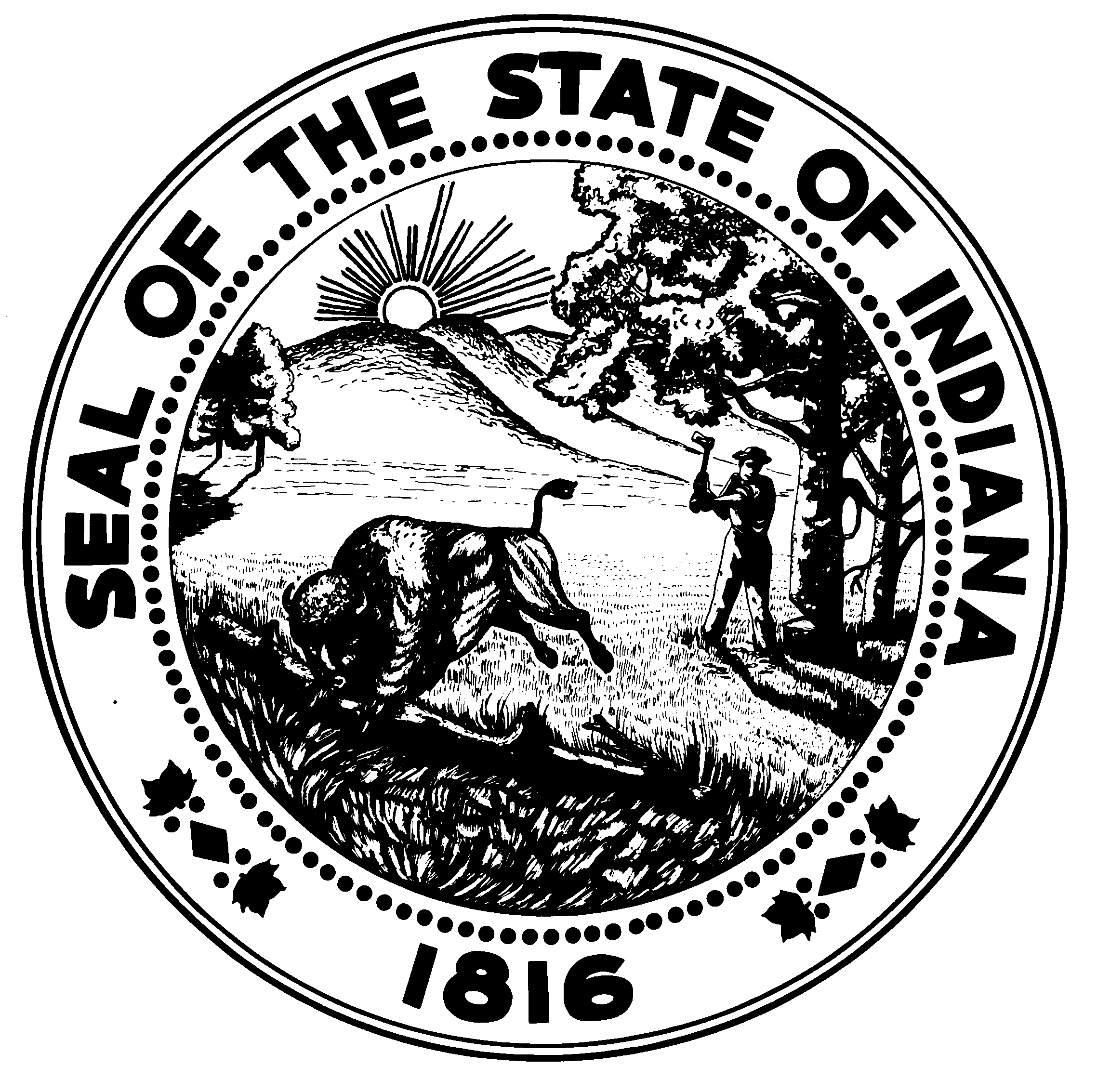 APPLICATION FOR CONTINUATION OF ADOPTION AGREEMENT BEYOND AGE EIGHTEEN (18)For Recipients of Adoption Assistance Program (AAP) State Form 54713 (R2 / 6-19)DEPARTMENT OF CHILD SERVICESName of childAdoptive identification number of childName of adoptive parent AName of adoptive parent BYour child currently receives an AAP adoption assistance and Medicaid benefits. To apply for a continuation of these benefits, you must provide CEU with the following:	A completed “Application for Continuation of Adoption Agreement Beyond Age Eighteen (18)” (this document)	A completed “Medical Information for Continuation of Adoption Assistance Benefits” (attached)	Supporting documentation of medical condition: Submit supporting documentation, if available, such as an Individual Education 	Plan (IEP) or other documentation that demonstrates the impact of the child's medical condition on daily functioning. 	(Note: This item is not required, but may assist in making a determination of eligibility if available to submit with the application.)I/ We authorize the Indiana Department of Child Services to request an independent examination and report from a qualified professional selected by the DCS in order to assist DCS in its decision regarding this request for continuation.I/ We certify that we are legally and financially responsible for the above named child and I / We are entitled to claim the child as a dependent for federal and state income tax purposes during the year(s) requested herein.I/ We understand that this application and required documentation must be completed and returned to the DCS at least thirty (30) days prior to the child's eighteenth (18th) birthday.I/ We hereby apply for continuation of the adoption agreement and Medicaid on behalf of the child listed above and I/We maintain that all statements and attached documents are accurate and true.Your child currently receives an AAP adoption assistance and Medicaid benefits. To apply for a continuation of these benefits, you must provide CEU with the following:	A completed “Application for Continuation of Adoption Agreement Beyond Age Eighteen (18)” (this document)	A completed “Medical Information for Continuation of Adoption Assistance Benefits” (attached)	Supporting documentation of medical condition: Submit supporting documentation, if available, such as an Individual Education 	Plan (IEP) or other documentation that demonstrates the impact of the child's medical condition on daily functioning. 	(Note: This item is not required, but may assist in making a determination of eligibility if available to submit with the application.)I/ We authorize the Indiana Department of Child Services to request an independent examination and report from a qualified professional selected by the DCS in order to assist DCS in its decision regarding this request for continuation.I/ We certify that we are legally and financially responsible for the above named child and I / We are entitled to claim the child as a dependent for federal and state income tax purposes during the year(s) requested herein.I/ We understand that this application and required documentation must be completed and returned to the DCS at least thirty (30) days prior to the child's eighteenth (18th) birthday.I/ We hereby apply for continuation of the adoption agreement and Medicaid on behalf of the child listed above and I/We maintain that all statements and attached documents are accurate and true.Your child currently receives an AAP adoption assistance and Medicaid benefits. To apply for a continuation of these benefits, you must provide CEU with the following:	A completed “Application for Continuation of Adoption Agreement Beyond Age Eighteen (18)” (this document)	A completed “Medical Information for Continuation of Adoption Assistance Benefits” (attached)	Supporting documentation of medical condition: Submit supporting documentation, if available, such as an Individual Education 	Plan (IEP) or other documentation that demonstrates the impact of the child's medical condition on daily functioning. 	(Note: This item is not required, but may assist in making a determination of eligibility if available to submit with the application.)I/ We authorize the Indiana Department of Child Services to request an independent examination and report from a qualified professional selected by the DCS in order to assist DCS in its decision regarding this request for continuation.I/ We certify that we are legally and financially responsible for the above named child and I / We are entitled to claim the child as a dependent for federal and state income tax purposes during the year(s) requested herein.I/ We understand that this application and required documentation must be completed and returned to the DCS at least thirty (30) days prior to the child's eighteenth (18th) birthday.I/ We hereby apply for continuation of the adoption agreement and Medicaid on behalf of the child listed above and I/We maintain that all statements and attached documents are accurate and true.Signature of parent ASignature of parent ADate (month, day, year)Signature of parent BSignature of parent BDate (month, day, year)Signature of childSignature of childDate (month, day, year)Mailing address (number and street, city, state, and ZIP code)Mailing address (number and street, city, state, and ZIP code)Mailing address (number and street, city, state, and ZIP code)Telephone number(     )     E-mail addressE-mail addressMEDICAL INFORMATION FOR CONTINUATION OF ADOPTION ASSISTANCE BENEFITSPart of State Form 54713 (R2 / 6-19)DEPARTMENT OF CHILD SERVICESName of childName of childDate of birth (month, day, year)Date child first seen by your office (month, day, year)Date child last seen by your office (month, day, year)Date child last seen by your office (month, day, year)Frequency of visits Weekly	 Monthly	 Every       months		 Annually	 Other:      Frequency of visits Weekly	 Monthly	 Every       months		 Annually	 Other:      Frequency of visits Weekly	 Monthly	 Every       months		 Annually	 Other:      CURRENT DIAGNOSED MEDICAL CONDITIONSCURRENT DIAGNOSED MEDICAL CONDITIONSCURRENT DIAGNOSED MEDICAL CONDITIONSCURRENT DIAGNOSED MEDICAL CONDITIONSCURRENT DIAGNOSED MEDICAL CONDITIONSCURRENT DIAGNOSED MEDICAL CONDITIONSComplete the requested information for each medical diagnosis. Use an additional page if necessary to document all diagnosed conditions.Complete the requested information for each medical diagnosis. Use an additional page if necessary to document all diagnosed conditions.Complete the requested information for each medical diagnosis. Use an additional page if necessary to document all diagnosed conditions.Complete the requested information for each medical diagnosis. Use an additional page if necessary to document all diagnosed conditions.Complete the requested information for each medical diagnosis. Use an additional page if necessary to document all diagnosed conditions.Complete the requested information for each medical diagnosis. Use an additional page if necessary to document all diagnosed conditions.Diagnosis 1Diagnosis 1Diagnosis 1Diagnosis 1Diagnosis 1Diagnosis 1DiagnosisDSM-V or ICD-9-CM codeDSM-V or ICD-9-CM codeDSM-V or ICD-9-CM codeDSM-V or ICD-9-CM codeDate of onset (month, day, year)Frequency of symptoms Cyclical / episodic	 Continuous / unremittingFrequency of symptoms Cyclical / episodic	 Continuous / unremittingFrequencyFrequencySeverity Mild	 Moderate	    Severe	 ExtremeSeverity Mild	 Moderate	    Severe	 ExtremeMedication(s)Medication(s)Medication(s)Dosage(s)Dosage(s)Dosage(s)Diagnosis 2Diagnosis 2Diagnosis 2Diagnosis 2Diagnosis 2Diagnosis 2DiagnosisDSM-V or ICD-9-CM codeDSM-V or ICD-9-CM codeDSM-V or ICD-9-CM codeDSM-V or ICD-9-CM codeDate of onset (month, day, year)Frequency of symptoms Cyclical / episodic	 Continuous / unremittingFrequency of symptoms Cyclical / episodic	 Continuous / unremittingFrequencyFrequencySeverity Mild	 Moderate	    Severe	 ExtremeSeverity Mild	 Moderate	    Severe	 ExtremeMedication(s)Medication(s)Medication(s)Dosage(s)Dosage(s)Dosage(s)Diagnosis 3Diagnosis 3Diagnosis 3Diagnosis 3Diagnosis 3Diagnosis 3DiagnosisDSM-V or ICD-9-CM codeDSM-V or ICD-9-CM codeDSM-V or ICD-9-CM codeDSM-V or ICD-9-CM codeDate of onset (month, day, year)Frequency of symptoms Cyclical / episodic	 Continuous / unremittingFrequency of symptoms Cyclical / episodic	 Continuous / unremittingFrequencyFrequencySeverity Mild	 Moderate	    Severe	 ExtremeSeverity Mild	 Moderate	    Severe	 ExtremeMedication(s)Medication(s)Medication(s)Dosage(s)Dosage(s)Dosage(s)MEDICAL INFORMATION FOR CONTINUATION OF ADOPTION ASSISTANCE BENEFITS (continued)Part of State Form 54713 (R2 / 6-19)DEPARTMENT OF CHILD SERVICESDescribe how the listed diagnoses impact the child’s daily level of functioning.Describe the support or treatment needed to meet the child’s needs.Signature of physicianSignature of physicianDate (month, day, year)Printed name of physicianTitle of physicianTitle of physician